  VŠEOBECNÁ USTANOVENÍTECHNICKÁ USTANOVENÍ                 Mgr. Petra Lisecová                          				    Jana Gellnerová ředitel soutěže                         				garantka sportu AŠSKČASOVÝ HARMONOGRAM SOUTĚŽEPÁTEK, 6. 12. 2019SOBOTA, 7. 12. 2019*Pořadatel si vyhrazuje právo upřesnit časový rozpis dle počtu přihlášených týmů.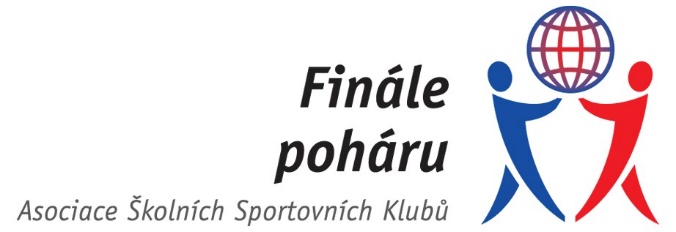 PŘÍLOHY – PŘÍLOHA P1 (PŘIHLÁŠKA NA SOUTĚŽ)ODESLAT DO 22. 11. 2019!!! na e-mail: libor.pecenka@seznam.czPřihlášku je nutno vyplnit strojově!!!Soutěž TeamGym JuniorZávazná přihláška na soutěž	okresní kolo	krajské kolo	republikové fináleNázev klubu: .............................................................................................................……Adresa, PSČ: .......................................................................................................................Tel./Fax: ...................................…….............E-mail:..........................................................Jméno vedoucího: ………...................................................................................................Jméno kvalifikovaného rozhodčího:……….........................................................................Kategorie:	dívky	chlapci	mixStravování (počet):Ubytování (počet): - - - - - - - - - - - - - - - - - - - - - - - - - - - - - - - - - - - - - - - - - - - - - - - - - - - - - - - - - - - - - - - 	Razítko a podpis příslušné			registrační číslo klubu AŠSK ČR	rady AŠSK ČR	  Čestné prohlášení zúčastněné školy, že:(nehodící se škrtněte)	                      JE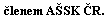                                           NENÍPŘÍLOHY – PŘÍLOHA P2 (PŘIHLÁŠKA NA SOUTĚŽ)Ředitelství školy potvrzuje, že žáci a žákyně uvedení na soupisce jsou žáky denního studia školy, uvedeného věku a nikdo z uvedených žáků není osvobozen od TV a nemá III. nebo IV. zdravotní klasifikaci.PŘÍLOHY – PŘÍLOHA P3 (SOUHLAS S GDPR)vyslovuji souhlas,aby Asociace školních sportovních klubů České republiky, z.s.  (dále jen „AŠSK“) v souvislosti se soutěží či jinou akcí pořídila, shromažďovala a zpracovávala bez časového i prostorového omezení osobní údaje mého dítěte a využívala fotografie a audiovizuální záznamy dítěte, a to v níže uvedeném rozsahu a za následujících podmínek:  DRUH OSOBNÍCH ÚDAJŮ:   jméno + příjmení (dále jen „Osobní údaje“)  fotografie, audiovizuální (dále jen „AV“) záznamZPRACOVATEL OSOBNÍCH ÚDAJŮ:   AŠSK a jí pověření zaměstnanciv případě fotografií a AV záznamů samotných pak pracovníci dodavatelů vytvářející materiály, ve kterých budou fotografie a AV záznamy použity  ZPŮSOB VYUŽITÍ OSOBNÍCH ÚDAJŮ:  fotografie samotné (ať už v podobě hmotné či digitalizované /nehmotné) či AV záznamy budou použity v reklamních/propagačních materiálech AŠSK, v materiálech pro prezentaci činnosti AŠSK též jako ilustrační fotografie či AV záznamy k článkům publikovaným AŠSK, to vše v použití jak interním (v rámci AŠSK), tak i externím (publikování navenek – zpřístupňování veřejnosti – např. prostřednictvím internetu, tištěných materiálů apod.), to vše zejména ve vazbě na informování o soutěži a v souvislosti s dokumentací a následnou prezentací soutěže  fotografie i AV záznamy mohou být využívány v tištěné, elektronické i jakékoli další podobě  fotografie i AV záznamy mohou být změněny, použity jako součást díla souborného nebo může být použita pouze jejich část, anebo nemusí být využity vůbec, to vše dle potřeby AŠSKMÍSTO ULOŽENÍ OSOBNÍCH ÚDAJŮ:  počítačový server a další nosiče elektronických informací v dispozici AŠSK  spisovna AŠSKZPŘÍSTUPNĚNÍ OSOBNÍCH ÚDAJŮ TŘETÍM OSOBÁM:  na sdíleném paměťovém disku (intranetu) AŠSK přístupném zaměstnancům AŠSK v souvislosti s jejich pracovní činností   uveřejnění v interních a firemních publikacích AŠSKuveřejnění v externích publikacích a článcích AŠSK a v digitálních médiích (např. prostřednictvím internetových stránek či sociálních sítí)  použití v souvislosti s dalšími aktivitami AŠSK, kde to bude opodstatněné  v odůvodněných případech předání jiným subjektům, a to na základě zákona (např. MŠMT)Současně jsem srozuměn/a s tím, že mohu uplatnit své právo na přístup a opravu osobních údajů dítěte, nebo jejich výmaz, případně požadovat nápravu porušení povinností při jejich zpracování, kontaktováním AŠSK. Tento souhlas je vyhotoven v souladu s pravidly GDPR, dále v souladu s § 84 a § 85 násl. občanského zákoníku v platném znění, a v souladu se zákonem č. 110/2019 Sb., o zpracování osobních údajů, která upravují nakládání s osobními údaji a pořizování a používání podobizny.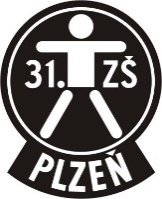 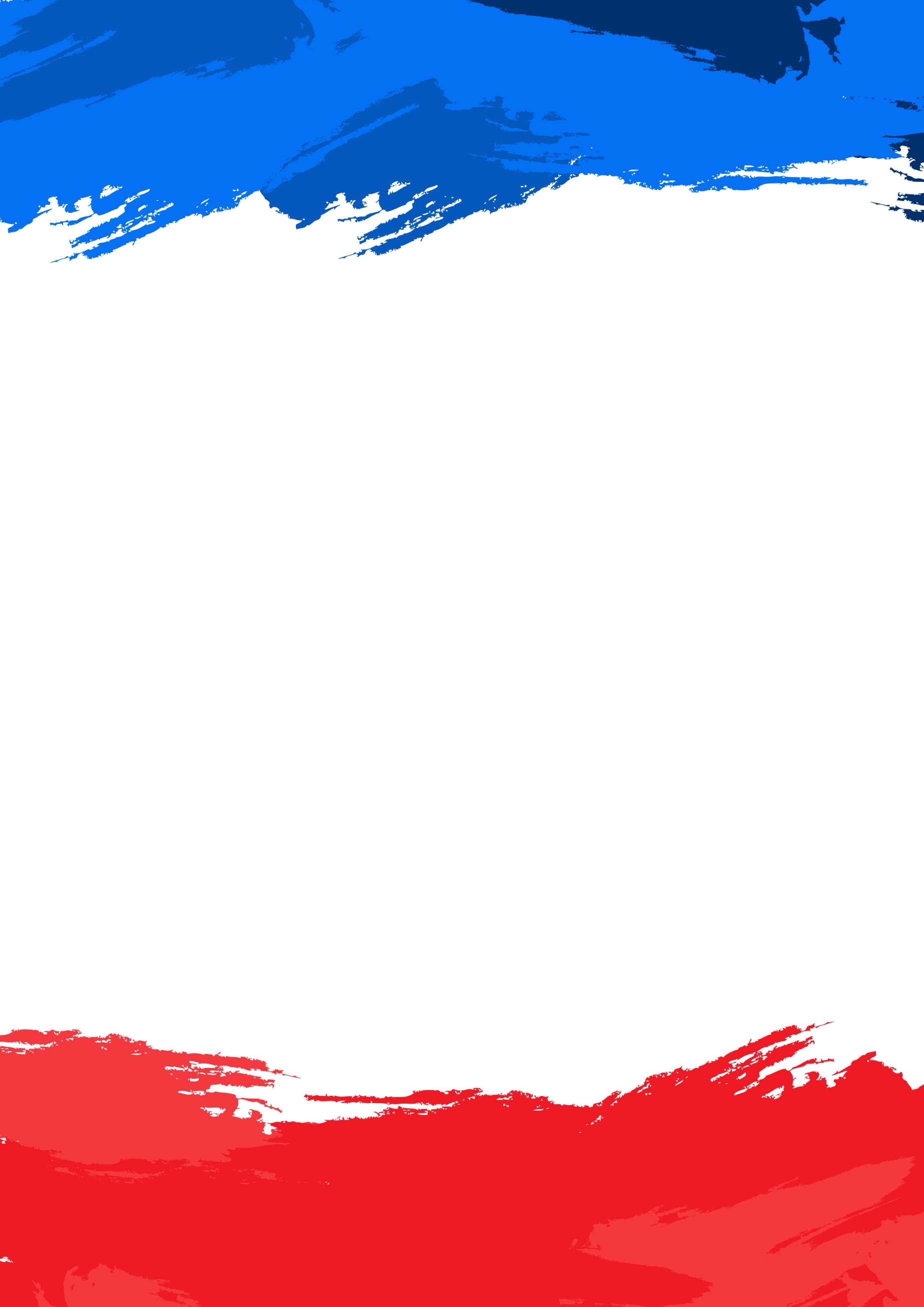 POŘADATEL:Z pověření výkonného výboru AŠSK ČR v Praze pořádá ŠSK při 31. základní škole Plzeň, příspěvková organizace, Elišky Krásnohorské 814/10, 323 00 Plzeň.TERMÍN KONÁNÍ:pátek 6. 12. - sobota 7. 12. 2019MÍSTO KONÁNÍ:hala 31. základní školy Plzeň, Elišky Krásnohorské 10, PlzeňSPORTOVNÍ KANCELÁŘ:31. základní škola Plzeň, příspěvková organizaceElišky Krásnohorské 814/10, 323 00 Plzeň.ÚČASTNÍCI:Vítězové krajských kol přihlášení příslušnou Krajskou radou AŠSK ČR. V případě, že neproběhne krajské či okresní kolo může být tým delegován příslušnou radou.  Pokud se nominovaný tým za kraj nedostaví na RF bez písemné, prokazatelné omluvy zaslané nejpozději 3 dny před konáním RF (e-mailem) a příslušný kraj nepošle náhradu, je původně nominovaný tým povinno uhradit pořadateli náklady spojené s přípravou jeho startu.KATEGORIE:Základní školy:JUNIOR 0 do 8 let – chlapci, dívky, mixJUNIOR I do 11 let – chlapci, dívky, mixJUNIOR II do 16 let – chlapci, dívky, mixStřední školy 1. – 4. ročníkSenior B nad 16 let – chlapci, dívky, mixORGANIZAČNÍ VÝBOR:Ředitel soutěže: Mgr. Petra LisecováHospodář: Renáta LiškováPrezence, ubytování, stravování: Renáta Lišková	      Hlavní rozhodčí, sportovní ředitel: Libor PečenkaVedoucí výpočetní komise: Zbyněk PečenkaVedoucí technické čety: Tomáš BatěkObsluha zvukové techniky: Ondřej DuspivaZdravotní zabezpečení: Radana PečenkováČESTNÉ PŘEDSEDNICTVOMgr. Miluše Kurzová, ředitelka školyJana Gellnerová, garantka sportu AŠSK ČRAnna Majerová, zástupkyně sekretariátu AŠSK ČR Bc. Ing. Roman Kuběna, předseda KR AŠSK ČRPŘIHLÁŠKY:Závazné přihlášky – příloha č. 1 propozic – odešlete do 22. 11. 2019 na e-mail libor.pecenka@seznam.cz (přijetí přihlášky bude zpětně potvrzeno e-mailem) a nezapomeňte uvést přesný počet strávníků.ÚČASTNICKÝ POPLATEK:Členové AŠSK ČR zdarma, nečlenové AŠSK ČR hradí poplatek 100,-Kč za účastníka a vedoucí týmu při prezenci.LOSOVÁNÍ:Proběhne 29. 11. 2019 na 31. základní škole Plzeň, Elišky Krásnohorské 10, Plzeň.PREZENCE:Pátek 6. 12. 2019 od 17:00 do 20:00 hodin v hale 31. základní školy Plzeň, Elišky Krásnohorské 10, PlzeňPředepsané formuláře pro akrobacii (3x), trampolínu (3x) a pohybovou skladbu (6x) odevzdá vedoucí týmu při prezenci(vyplněné a naskenované formuláře mohou družstva zasílat v elektronické podobě na e-mail: libor.pecenka@seznam.cz do 28. 11. 2019 ve tvaru zs_kategorie_disciplína).Zároveň vedoucí odevzdají soupisku – příloha č. 2.Pořadatel si vyhrazuje právo v případě nejasností zkontrolovat pravdivost údajů uvedených na soupisce. Soupiska musí být potvrzená ředitelem školy a příslušnou radou AŠSK. Při změně v soupisce musí vedoucí týmu předložit aktualizovanou soupisku potvrzenou ředitelem školy a příslušnou radou AŠSK.TECHNICKÁ PORADA:Pátek 6. 12. 2019, 20:00 hodin, 31. základní škola Plzeň, Elišky Krásnohorské 10, PlzeňFINANČNÍ ZABEZPEČENÍ ÚČASTNÍKŮ RF:Náklady na ubytování a stravování si závodníci i jejich doprovod hradí sami. Ubytování a stravování pro rozhodčí je hrazeno AŠSK.UBYTOVÁNÍUbytování je zajištěno na 31. základní škole Plzeň, Elišky Krásnohorské 10, Plzeň, za 50,-Kč na osobu a noc, vlastní spací pytle a karimatky. Za škody způsobené účastníky odpovídá vedoucí týmu a hradí je vysílající organizace. STRAVOVÁNÍZajištěno ve školní jídelně 31. základní školy Plzeň, Elišky Krásnohorské 10, Plzeň, za cenu 200,- Kč na osobu a den:snídaně 7. 12. 2019 oběd	7. 12. 2019 balíček na cestuKAUCEVedoucí družstva složí při prezenci osobě pověřené pořadatelem zálohu ve výši 2.000 Kč na úhradu případných škod způsobených jeho družstvem ve třídách, ve vyhrazených šatnách či jiném zařízení školy. Záloha bude vrácena, nebudou-li problémy, po vyhlášení výsledků turnaje.ZDRAVOTNÍ ZABEZPEČENÍ A DOZOR NA ŽÁKY:Účastníci akce nejsou pořadatelem pojištěny proti úrazům, krádežím ani ztrátám. VV AŠSK ČR doporučuje, aby účastníci uzavřeli individuální úrazové pojištění. Za zdravotní způsobilost odpovídá vysílající škola. Účastníci musí mít s sebou průkazku zdravotní pojišťovny. Dozor nad účastníky zajišťuje v plném rozsahu a po celou dobu soutěže vysílající škola. (Vyhláška MŠMT ČR č.55/2005 §7, odst. 2) Vedoucí družstev odpovídají po celou dobu soutěže za bezpečnost a chování členů výpravy.PODMÍNKY ÚČASTI:Soutěž se řídí všeobecnými podmínkami AŠSK ČR. V týmech mohou startovat pouze žáci příslušné základní školy a střední školy.Kategorie Junior 0 - žáci narození 2011 a mladšíKategorie Junior I - žáci narození 2008 a mladšíKategorie Junior II - žáci narození 2003 – 2008Kategorie Senior B - studenti narození 2004 – 2000Pro účast týmu v soutěži je nutné splnit tyto podmínky:1. Tým je složen z žáků jedné školy.2. Členové týmu musí odpovídat ročníkem narození vyhlášené soutěži.DISCIPLÍNY:Pohybová skladba              - koberec 12x12 mAkrobacie                              - airgymTrampolína                          - k dispozici bedna, přeskokový stůl                                                    „jazyk“ (kůň není dispozici)Pro kategorii Junior 0 bez pohybové skladby, pouze akrobacie a trampolínaSTARTUJÍ:Všechny kategorie -  6 – 12tičlenné kolektivy (včetně náhradníků) + 2 vedoucí.ROZHODČÍ:Každý tým si zajistí 1 kvalifikovaného rozhodčího na vlastní náklady, který bude rozhodovat celý závod. Při nesplnění podmínky zaplatí tým pokutu 1 000 Kč. Seznam rozhodčích je dostupný na http://www.gymfed.cz/47-pro-rozhodci.html. PROTESTY:Podává vedoucí týmu do 15 minut od zjištění okolností v písemné podobě vkladem 500,-Kč hlavnímu rozhodčímu. O námitce jedná soutěžní komise. Rozhodnutí je konečné (vklad 500,-Kč, v případě zamítnutí propadá pořadateli).   SOUTĚŽNÍ KOMISE:Ředitel soutěže: Mgr. Petra LisecováHlavní rozhodčí: Libor PečenkaGarantka sportu: Jana Gellnerovádalší dva členové soutěžní komise budou jmenováni na technické poraděPŘEDPIS:Závodí se podle:Pravidel UEG 2017-2021 Senior A a Junior A (publikováno 2017, revize A, květen 2018), Český překlad mezinárodních pravidel UEG s adaptací na soutěž Junior I, II a Senior B v České republice (revize 1, březen 2019).Technických předpisů pro nářadí soutěží TeamGym v platném znění. Ustanovení tohoto rozpisu Ve všech kategoriích mohou být použity prvky z přílohy A6a, A6b Pravidel.Závodní čísla nejsou požadována.Aktuální verze dokumentů jsou dostupné na webu http://www.gymfed.cz/teamgym/pravidla/ORGANIZAČNÍ INFORMACE:Hudbu nutno zaslat předem pro každé družstvo přes www.uschovna.cz na e-mail: libor.pecenka@seznam.cz ve formátu .mp3 a ve tvaru zs_kategorie_akr.mp3 (zs_kategorie_tr.mp3, zs_kategorie_ps.mp3). Družstva si přivezou i hudbu na flash disku, příp. CD (označit názvem ZŠ, kategorií a disciplínou).VÝSLEDKY SOUTĚŽE:Obdrží vedoucí týmu po vyhlášení závodu.CENYVítězný tým v každé kategorii získá pohár AŠSK ČR. První tři týmy každé kategorie obdrží medaili a diplom.DŮLEŽITÉ UPOZORNĚNÍ1. Povinností týmů je zúčastnit se zahajovacího i závěrečného ceremoniálu. V případě nedodržení tohoto požadavku bude tým hodnocen mimo soutěž!  2. Nedodrží-li kterékoliv tým podmínky účasti s úmyslem získat neoprávněnou výhodu, může být rozhodnutím pořadatele ze soutěže vyloučen. Takto vyloučený tým je následně povinno uhradit pořadateli vzniklé náklady na jeho účast. 3. Povinná je účast vedoucího týmu na technické poradě.4. Vedoucí týmu odpovídá za pořádek v přidělených prostorech (třídy, šatny apod).5. Pokud se nominovaný tým za kraj nedostaví na RF bez písemné, prokazatelné omluvy zaslané nejpozději 3 dny před konáním RF (e-mailem) a příslušný kraj nepošle náhradu, je původně nominovaný tým povinno uhradit pořadateli náklady spojené s přípravou jeho startu.DOPRAVNÍ DISPOZICEU haly v areálu školy několik parkovacích míst pro osobní automobily. Větší parkoviště ve vzdálenosti cca 300 m od školy.https://mapy.cz/zakladni?x=13.3744062&y=49.7688798&z=17&source=addr&id=906056920:00TECHNICKÁ PORADA8:00ORGANIZOVANÉ ROZCVIČENÍ13:00SLAVNOSTNÍ NÁSTUP13:15ZAHÁJENÍ ZÁVODU16:00UKONČENÍ ZÁVODU16:30VYHLÁŠENÍ VÝSLEDKŮSOUPISKA(PREZENČNÍ LISTINA SOUTĚŽÍCÍCH A DOPROVODU)SOUPISKA(PREZENČNÍ LISTINA SOUTĚŽÍCÍCH A DOPROVODU)SOUPISKA(PREZENČNÍ LISTINA SOUTĚŽÍCÍCH A DOPROVODU)SOUPISKA(PREZENČNÍ LISTINA SOUTĚŽÍCÍCH A DOPROVODU)SOUPISKA(PREZENČNÍ LISTINA SOUTĚŽÍCÍCH A DOPROVODU)SOUPISKA(PREZENČNÍ LISTINA SOUTĚŽÍCÍCH A DOPROVODU)SOUPISKA(PREZENČNÍ LISTINA SOUTĚŽÍCÍCH A DOPROVODU)SOUPISKA(PREZENČNÍ LISTINA SOUTĚŽÍCÍCH A DOPROVODU)SOUPISKA(PREZENČNÍ LISTINA SOUTĚŽÍCÍCH A DOPROVODU)SOUPISKA(PREZENČNÍ LISTINA SOUTĚŽÍCÍCH A DOPROVODU)SOUPISKA(PREZENČNÍ LISTINA SOUTĚŽÍCÍCH A DOPROVODU)SOUPISKA(PREZENČNÍ LISTINA SOUTĚŽÍCÍCH A DOPROVODU)Název, datum a místo konání akceNázev, datum a místo konání akceNázev, datum a místo konání akceNázev, datum a místo konání akceNázev, datum a místo konání akceNázev, datum a místo konání akceNázev, datum a místo konání akceVěková kat.Věková kat.Věková kat.Chlapci/dívkyChlapci/dívkyTEAMGYM
FINÁLE POHÁRU AŠSKTEAMGYM
FINÁLE POHÁRU AŠSKTEAMGYM
FINÁLE POHÁRU AŠSKTEAMGYM
FINÁLE POHÁRU AŠSKTEAMGYM
FINÁLE POHÁRU AŠSKTEAMGYM
FINÁLE POHÁRU AŠSKTEAMGYM
FINÁLE POHÁRU AŠSKPLZEŇ 6.–7. 12. 2019PLZEŇ 6.–7. 12. 2019PLZEŇ 6.–7. 12. 2019PLZEŇ 6.–7. 12. 2019PLZEŇ 6.–7. 12. 2019PLZEŇ 6.–7. 12. 2019PLZEŇ 6.–7. 12. 2019ŠkolníkoloŠkolníkoloOkrskové koloOkresní koloOkresní koloOkresní koloKrajské koloKrajské koloKrajské koloKvalifikaceKvalifikaceRepublikové fináleNázev školy (ŠSK)Název školy (ŠSK)Název školy (ŠSK)Název školy (ŠSK)Adresa (ulice, PSČ, obec), e-mail, telefonAdresa (ulice, PSČ, obec), e-mail, telefonAdresa (ulice, PSČ, obec), e-mail, telefonAdresa (ulice, PSČ, obec), e-mail, telefonAdresa (ulice, PSČ, obec), e-mail, telefonAdresa (ulice, PSČ, obec), e-mail, telefonAdresa (ulice, PSČ, obec), e-mail, telefonAdresa (ulice, PSČ, obec), e-mail, telefonIČO školy (*povinný údaj)IČO školy (*povinný údaj)IČO školy (*povinný údaj)IČO školy (*povinný údaj)Vedoucí, trenér (jména)Vedoucí, trenér (jména)Vedoucí, trenér (jména)Vedoucí, trenér (jména)e-mail, telefone-mail, telefone-mail, telefone-mail, telefone-mail, telefonRok narozeníRok narozeníRok narozeníPoř. č.Soutěžící (příjmení, jméno)Soutěžící (příjmení, jméno)Soutěžící (příjmení, jméno)Soutěžící (příjmení, jméno)Rok nar.Rok nar.Rok nar.TřídaPOZNÁMKAPOZNÁMKAPOZNÁMKAVdnePotvrzení příslušné rady AŠSK ČRRazítko a podpis ředitele školyČestné prohlášení zúčastněné školy, že: JE/NENÍ členem AŠSK ČR (nehodící se škrtněte).Registrační číslo klubu AŠSK ČRRegistrační číslo klubu AŠSK ČRRegistrační číslo klubu AŠSK ČRRegistrační číslo klubu AŠSK ČRRegistrační číslo klubu AŠSK ČRRegistrační číslo klubu AŠSK ČRRegistrační číslo klubu AŠSK ČRRegistrační číslo klubu AŠSK ČRRegistrační číslo klubu AŠSK ČRRegistrační číslo klubu AŠSK ČRČestné prohlášení zúčastněné školy, že: JE/NENÍ členem AŠSK ČR (nehodící se škrtněte).SOUHLAS S POŘÍZENÍM A ZPRACOVÁNÍM OSOBNÍCH ÚDAJŮ A POUŽITÍM FOTOGRAFICKÝCH A AUDIOVIZUÁLNÍCH ZÁZNAMŮ OSOBYSOUHLAS S POŘÍZENÍM A ZPRACOVÁNÍM OSOBNÍCH ÚDAJŮ A POUŽITÍM FOTOGRAFICKÝCH A AUDIOVIZUÁLNÍCH ZÁZNAMŮ OSOBYJá, níže podepsaný,Já, níže podepsaný,příjmení, jménonar.bytemtelefonní kontaktjakožto zákonný zástupce mého dítěte (dále jen „dítě“)jakožto zákonný zástupce mého dítěte (dále jen „dítě“)příjmení, jménonar.bytemV souvislosti s účastí mého dítěte na sportovní akciV souvislosti s účastí mého dítěte na sportovní akciFINÁLE POHÁRU AŠSK TEAMGYMFINÁLE POHÁRU AŠSK TEAMGYMpořádané Asociací školních sportovních klubůpořádané Asociací školních sportovních klubův termínu6. – 7. 12. 2019na místěPLZEŇ (dále jen soutěž) (dále jen soutěž)Vdnepodpis